Starostwo Powiatowew OpatowieWydział Zarządzania Kryzysowegoul. Sienkiewicza 17, 27-500 Opatów tel./fax 15 868 47 01, 607 350 396, e-mail: pzk@opatow.plOSTRZEŻENIE METEOROLOGICZNEOpatów, dnia 22.05.2020 r.OSTRZEŻENIE 41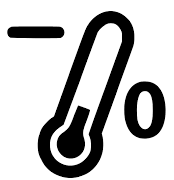 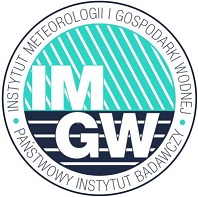 
Zjawisko:  Przymrozki  Stopień zagrożenia:  1Biuro:         Biuro Prognoz Meteorologicznych w KrakowieObszar:       województwo świętokrzyskie – powiat opatowski
Ważność:   Od: 2020-05-22 godz. 23:00	 Do: 2020-05-23 godz. 07:00Przebieg:   Prognozuje się lokalnie spadek temperatury do 1°C, a przy gruncie 
do -2°C.
Prawdopodobieństwo: 80% Uwagi: Brak.Czas wydania:  2020-05-22  godz.12:16Synoptyk:  Grzegorz PietruchaOpracował: WZK K.WOSTRZEŻENIE METEOROLOGICZNE